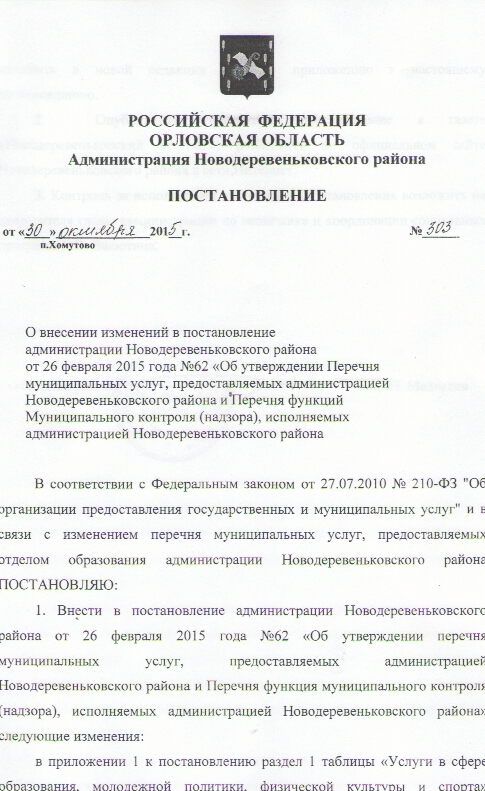 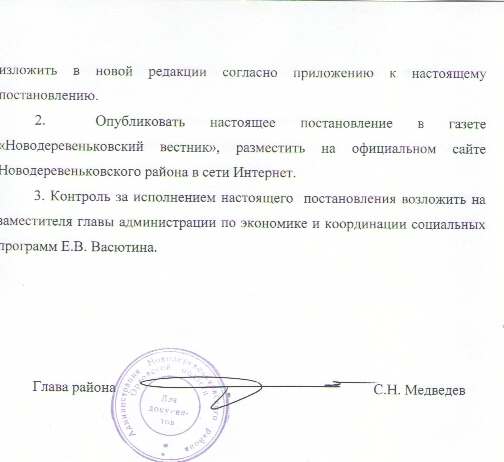                  Приложение                  к постановлению администрации                 Новодеревеньковского района                 от «__» _______2015г. № ___Регистрационный номерНаименование услуги (функции)Наименование органа муниципальной власти, предоставляющего муниципальную услугу (выполняющего функцию)Итоговый результат предоставления услуги / выполнения функцииИтоговый результат предоставления услуги / выполнения функцииНормативно-правовые акты, 
устанавливающие полномочия органа местного самоуправления1234451.Услуги в сфере образования, молодежной политики, физической культуры и спорта1.Услуги в сфере образования, молодежной политики, физической культуры и спорта1.Услуги в сфере образования, молодежной политики, физической культуры и спорта1.Услуги в сфере образования, молодежной политики, физической культуры и спорта1.Услуги в сфере образования, молодежной политики, физической культуры и спорта1.Услуги в сфере образования, молодежной политики, физической культуры и спорта1-01Прием заявлений, постановка на учет и зачисление детей в образовательные учреждения, реализующие основную образовательную программу дошкольного образования (детские сады)Отдел образования администрации районаПостановка детей на учет, получение путевки в образовательное учреждениеФедеральный закон от 24.07.1998 N 124-ФЗ "Об основных гарантиях прав ребенка в Российской Федерации"; Федеральный Закон от 06.10.2003 N 131-ФЗ "Об общих принципах организации местного самоуправления в Российской Федерации"; Федеральный Закон от 29.12.2012г. N 273-ФЗ «Об образования в Российской федерации», Закон Орловской области от 06.09.2013г. №1525-ОЗ «Об образовании в Орловской области»,   Приказ Минобрнауки РФ от 08.04.2014г. №293      « Об утверждении Порядка приема на обучение по образовательным программам дошкольного образования», постановление главного государственного санитарного врача Российской Федерации от 15 мая 2013г. №26 «Об утверждении СанПин 2.4.1.3049-13 «Санитарно-эпидемиологические требования к устройству, содержанию и организации режима работы ДОО»,  Постановление администрации Новодеревеньковского района от 03.09.2014г. №299 «Об утверждении Правил приема детей в МБОО, реализующие образовательную программу дошкольного образования»,Федеральный закон от 24.07.1998 N 124-ФЗ "Об основных гарантиях прав ребенка в Российской Федерации"; Федеральный Закон от 06.10.2003 N 131-ФЗ "Об общих принципах организации местного самоуправления в Российской Федерации"; Федеральный Закон от 29.12.2012г. N 273-ФЗ «Об образования в Российской федерации», Закон Орловской области от 06.09.2013г. №1525-ОЗ «Об образовании в Орловской области»,   Приказ Минобрнауки РФ от 08.04.2014г. №293      « Об утверждении Порядка приема на обучение по образовательным программам дошкольного образования», постановление главного государственного санитарного врача Российской Федерации от 15 мая 2013г. №26 «Об утверждении СанПин 2.4.1.3049-13 «Санитарно-эпидемиологические требования к устройству, содержанию и организации режима работы ДОО»,  Постановление администрации Новодеревеньковского района от 03.09.2014г. №299 «Об утверждении Правил приема детей в МБОО, реализующие образовательную программу дошкольного образования»,1-02Предоставление информации об организации общедоступного и бесплатного дошкольного, начального общего, основного общего, среднего  общего образования, а также дополнительного образования  в общеобразовательных учреждениях, расположенных на территории Новодеревеньковского районаОтдел образования администрации района, муниципальные бюджетные общеобразовательные учреждения районаПолучение информации об организации образованияКонституция Российской Федерации; Конвенция о правах ребенка, одобренная Генеральной Ассамблеей ООН 20.11.1989 г., Федеральный закон от 24.07.1998 г. № 124-ФЗ «Об основных гарантиях прав ребенка в Российской Федерации», Федеральный закон от 27.07.2010 № 210-ФЗ «Об организации предоставления государственных и муниципальных услуг», Федеральный закон от 09.02.2009 г. № 8-ФЗ «Об обеспечении доступа к информации о деятельности государственных органов и органов местного самоуправления»; Федеральный Закон от 06.10.2003 г. № 131-ФЗ «Об общих принципах организации местного самоуправления в Российской Федерации», Федеральный закон от 02.05.2006 г. № 59-ФЗ «О порядке рассмотрения обращений граждан Российской Федерации», Федеральный Закон от 29.12.2012 г. № 273-Ф3 «Об образовании в Российской федерации», Закон Российской федерации от 07.02.1992 г. № 2300-1 «О защите прав потребителей», Федеральный Закон от 31.05.2002 г. № 62-ФЗ «О гражданстве Российской Федерации», Закон Российской федерации от 19.02.1993 г. № 4530-I «О вынужденных переселенцах», Закон  Российской Федерации от 25.07.2002 г. № 115-ФЗ «О правовом положении иностранных граждан в Российской Федерации», Постановление Правительства Российской Федерации от 16.05.2011 № 373 «О разработке и утверждении административных регламентов исполнения государственных функций и административных регламентов предоставления государственных услуг», Постановление Правительства Российской Федерации от 19.03.2001 г. № 196 «Об утверждении Типового положения об общеобразовательном учреждении»,  Закон Орловской области от 06.09.2013г. №1525-ОЗ «Об образовании в Орловской области»,Постановление Правительства Российской Федерации от 12.03.1997 г. № 288  "Об утверждении Типового положения о специальном (коррекционном) образовательном учреждении для обучающихся, воспитанников с ограниченными возможностями здоровья»; Приказ Минобрнауки России от 22.01.2014г. №32 «Об утверждении Порядка приема граждан на обучение по образовательным программам начального, общего, основного общего, среднего общего образования», Постановление администрации Новодеревеньковского района от 24 ноября 2014 года №394 «Об утверждении Положения об организации  предоставления общедоступного и бесплатного начального общего, основного общего, среднего общего образования по основным общеобразовательным программам на территории Новодеревеньковского района».Конституция Российской Федерации; Конвенция о правах ребенка, одобренная Генеральной Ассамблеей ООН 20.11.1989 г., Федеральный закон от 24.07.1998 г. № 124-ФЗ «Об основных гарантиях прав ребенка в Российской Федерации», Федеральный закон от 27.07.2010 № 210-ФЗ «Об организации предоставления государственных и муниципальных услуг», Федеральный закон от 09.02.2009 г. № 8-ФЗ «Об обеспечении доступа к информации о деятельности государственных органов и органов местного самоуправления»; Федеральный Закон от 06.10.2003 г. № 131-ФЗ «Об общих принципах организации местного самоуправления в Российской Федерации», Федеральный закон от 02.05.2006 г. № 59-ФЗ «О порядке рассмотрения обращений граждан Российской Федерации», Федеральный Закон от 29.12.2012 г. № 273-Ф3 «Об образовании в Российской федерации», Закон Российской федерации от 07.02.1992 г. № 2300-1 «О защите прав потребителей», Федеральный Закон от 31.05.2002 г. № 62-ФЗ «О гражданстве Российской Федерации», Закон Российской федерации от 19.02.1993 г. № 4530-I «О вынужденных переселенцах», Закон  Российской Федерации от 25.07.2002 г. № 115-ФЗ «О правовом положении иностранных граждан в Российской Федерации», Постановление Правительства Российской Федерации от 16.05.2011 № 373 «О разработке и утверждении административных регламентов исполнения государственных функций и административных регламентов предоставления государственных услуг», Постановление Правительства Российской Федерации от 19.03.2001 г. № 196 «Об утверждении Типового положения об общеобразовательном учреждении»,  Закон Орловской области от 06.09.2013г. №1525-ОЗ «Об образовании в Орловской области»,Постановление Правительства Российской Федерации от 12.03.1997 г. № 288  "Об утверждении Типового положения о специальном (коррекционном) образовательном учреждении для обучающихся, воспитанников с ограниченными возможностями здоровья»; Приказ Минобрнауки России от 22.01.2014г. №32 «Об утверждении Порядка приема граждан на обучение по образовательным программам начального, общего, основного общего, среднего общего образования», Постановление администрации Новодеревеньковского района от 24 ноября 2014 года №394 «Об утверждении Положения об организации  предоставления общедоступного и бесплатного начального общего, основного общего, среднего общего образования по основным общеобразовательным программам на территории Новодеревеньковского района».1-03Зачисление в образовательное учреждениеОтдел образования администрации района, муниципальные бюджетные общеобразовательные учреждения районаЗачисление в образовательное учреждениеФедеральный Закон от 27.07.2010 № 210-ФЗ «Об организации предоставления государственных и муниципальных услуг» с изменениями, Федеральный Закон от 29.12.2012г. № 273-ФЗ «Об образовании в Российской федерации», Федеральный Закон от 6 октября 2003 года № 131-ФЗ «Об общих принципах организации местного самоуправления в Российской Федерации, Закон Российской Федерации от 07.02.1992 г. № 2300-1 «О защите прав потребителей»; Федеральный Закон от 31.05.2002 г. № 62-ФЗ «О гражданстве Российской Федерации»; Закон Российской Федерации от 19.02.1993 № 4530-1 «О вынужденных переселенцах»; Федеральный Закон от 25.07.2002  № 115-ФЗ «О правовом положении иностранных граждан в Российской Федерации»,  Письмо Минобрнауки РФ от 18.04.2008г. № 150/06 «О создании условий для получения образования детьми с ограниченными возможностями здоровья и детьми-инвалидами»Федеральный Закон от 27.07.2010 № 210-ФЗ «Об организации предоставления государственных и муниципальных услуг» с изменениями, Федеральный Закон от 29.12.2012г. № 273-ФЗ «Об образовании в Российской федерации», Федеральный Закон от 6 октября 2003 года № 131-ФЗ «Об общих принципах организации местного самоуправления в Российской Федерации, Закон Российской Федерации от 07.02.1992 г. № 2300-1 «О защите прав потребителей»; Федеральный Закон от 31.05.2002 г. № 62-ФЗ «О гражданстве Российской Федерации»; Закон Российской Федерации от 19.02.1993 № 4530-1 «О вынужденных переселенцах»; Федеральный Закон от 25.07.2002  № 115-ФЗ «О правовом положении иностранных граждан в Российской Федерации»,  Письмо Минобрнауки РФ от 18.04.2008г. № 150/06 «О создании условий для получения образования детьми с ограниченными возможностями здоровья и детьми-инвалидами»1-04Предоставление информации о результатах сданных экзаменов, тестирования и иных вступительных испытаний, а также о зачислении в образовательное учреждениеОтдел образования администрации района, муниципальные бюджетные общеобразовательные учреждения районаПолучение информации о результатах испытаний, экзаменовКонституция Российской Федерации; Федеральный закон от 06.10.2003 N 131-ФЗ "Об общих принципах организации местного самоуправления в Российской Федерации", Федеральный Закон от 24.07.1998 № 124-ФЗ "Об основных гарантиях прав ребенка"; Закон Орловской области от 06.09.2013г. №1525-ОЗ  "Об образовании в Орловской области".Конституция Российской Федерации; Федеральный закон от 06.10.2003 N 131-ФЗ "Об общих принципах организации местного самоуправления в Российской Федерации", Федеральный Закон от 24.07.1998 № 124-ФЗ "Об основных гарантиях прав ребенка"; Закон Орловской области от 06.09.2013г. №1525-ОЗ  "Об образовании в Орловской области".1-05Предоставлении информации о текущей успеваемости учащегося, ведение  электронного дневника и электронного журнала успеваемостиОтдел образования администрации района, муниципальные бюджетные общеобразовательные учреждения районаПолучение информации о текущей успеваемости учащегося, ведение  электронного дневника и электронного журнала успеваемости Федеральный закон от 27.07.2010 № 210-ФЗ «Об организации предоставления государственных и муниципальных услуг»; Федеральный закон от 06.10.2003 № 131 - ФЗ «Об общих принципах организации местного самоуправления в Российской Федерации»; Федеральный Закон от 27.07.2006 №152-ФЗ «О персональных данных»;  Распоряжение Правительства Российской Федерации от 25.04.2011 №729-р «Об утверждении Перечня услуг, оказываемых государственными и муниципальными учреждениями и другими организациями, в которых размещается государственное задание (заказ) или муниципальное задание (заказ), подлежащих включению в реестры государственных или муниципальных услуг и предоставляемых в электронной форме», Закон Орловской области от 06.09.2013г. №1525-ОЗ  "Об образовании в Орловской области".                                                                                                                         Федеральный закон от 27.07.2010 № 210-ФЗ «Об организации предоставления государственных и муниципальных услуг»; Федеральный закон от 06.10.2003 № 131 - ФЗ «Об общих принципах организации местного самоуправления в Российской Федерации»; Федеральный Закон от 27.07.2006 №152-ФЗ «О персональных данных»;  Распоряжение Правительства Российской Федерации от 25.04.2011 №729-р «Об утверждении Перечня услуг, оказываемых государственными и муниципальными учреждениями и другими организациями, в которых размещается государственное задание (заказ) или муниципальное задание (заказ), подлежащих включению в реестры государственных или муниципальных услуг и предоставляемых в электронной форме», Закон Орловской области от 06.09.2013г. №1525-ОЗ  "Об образовании в Орловской области".                                                                                                                        1-06Предоставление информации об образовательных программах и учебных планах, рабочих программах учебных курсов, предметов, дисциплин(модулей),годовых календарных учебных графикахОтдел образования администрации района, муниципальные бюджетные общеобразовательные учреждения районаПолучение информации об образовательных программах и учебных планах, рабочих программах учебных курсов, предметов, дисциплин (модулей), годовых календарных учебных графикахКонституция Российской Федерации; Конвенция о правах ребенка, одобренная Генеральной Ассамблеей ООН 20.11.1989 г.; Федеральный  Закон от 29.12.2012 г. № 273-Ф3 «Об образовании в Российской Федерации»; Закон Российской Федерации от 07.02.1992 г. № 2300-1 «О защите прав   потребителей»,  Федеральный Закон от 31.05.2002 г. № 62-ФЗ «О гражданстве Российской Федерации»;Закон Российской Федерации от 19.02.1993 г. № 4530-1 «О вынужденных переселенцах»,  Федеральный Закон от 25.07.2002 г. № 115-ФЗ «О правовом положении иностранных граждан в Российской Федерации»; Распоряжение Правительства Российской Федерации от 25.04.2011 №729-р «Об утверждении Перечня услуг, оказываемых государственными и муниципальными учреждениями и другими организациями, в которых размещается государственное задание (заказ) или муниципальное задание (заказ), подлежащих включению в реестры государственных или муниципальных услуг и предоставляемых в электронной форме»,  Приказ Министерства образования Российской Федерации от 05.03.2004 г. № 1089 "Об утверждении федерального компонента государственных образовательных стандартов начального общего, основного общего и среднего (полного) общего образования".Конституция Российской Федерации; Конвенция о правах ребенка, одобренная Генеральной Ассамблеей ООН 20.11.1989 г.; Федеральный  Закон от 29.12.2012 г. № 273-Ф3 «Об образовании в Российской Федерации»; Закон Российской Федерации от 07.02.1992 г. № 2300-1 «О защите прав   потребителей»,  Федеральный Закон от 31.05.2002 г. № 62-ФЗ «О гражданстве Российской Федерации»;Закон Российской Федерации от 19.02.1993 г. № 4530-1 «О вынужденных переселенцах»,  Федеральный Закон от 25.07.2002 г. № 115-ФЗ «О правовом положении иностранных граждан в Российской Федерации»; Распоряжение Правительства Российской Федерации от 25.04.2011 №729-р «Об утверждении Перечня услуг, оказываемых государственными и муниципальными учреждениями и другими организациями, в которых размещается государственное задание (заказ) или муниципальное задание (заказ), подлежащих включению в реестры государственных или муниципальных услуг и предоставляемых в электронной форме»,  Приказ Министерства образования Российской Федерации от 05.03.2004 г. № 1089 "Об утверждении федерального компонента государственных образовательных стандартов начального общего, основного общего и среднего (полного) общего образования".1-07Организация оздоровления и отдыха детей в каникулярное время в летних оздоровительных лагеряхОтдел образования администрации района, муниципальные бюджетные общеобразовательные учреждения районаИнформирование родителей (законных представителей) о работе лагерей с дневным пребыванием в образовательном учреждении, приём заявлений от родителей (законных представителей)Федеральный закон от 24.07.1998 года № 124-ФЗ «Об основных гарантиях прав ребенка в Российской Федерации»; Федеральный закон от 29.12.2012 г. N 273-Ф3 «Об образовании в Российской Федерации»; Закон Орловской области от 22.08.2005 г. № 529-ОЗ «О гарантиях прав ребенка в Орловской области»; Закон Орловской области от 04.05.2007 г. № 04/39-ОС  «О внесении изменений в Закон Орловской области «О гарантиях прав ребенка в Орловской области»;Постановления Правительства Орловской области   «О мерах по организации отдыха и оздоровления детей в Орловской области» на текущий год; Постановление Главного государственного санитарного врача РФ от 04.10.2000 (санитарно-эпидемиологические правила СП 2.4.4.969 – 00 «Гигиенические требования к устройству, содержанию и организации режима в оздоровительных учреждениях с дневным пребыванием детей в период каникул»); Постановления администрации Новодеревеньковского района «О мерах по организации отдыха и оздоровления детей» на текущий год; Приказ отдела образования администрации Новодеревеньковского района «О мерах по организации отдыха и оздоровления детей» на текущий год.Федеральный закон от 24.07.1998 года № 124-ФЗ «Об основных гарантиях прав ребенка в Российской Федерации»; Федеральный закон от 29.12.2012 г. N 273-Ф3 «Об образовании в Российской Федерации»; Закон Орловской области от 22.08.2005 г. № 529-ОЗ «О гарантиях прав ребенка в Орловской области»; Закон Орловской области от 04.05.2007 г. № 04/39-ОС  «О внесении изменений в Закон Орловской области «О гарантиях прав ребенка в Орловской области»;Постановления Правительства Орловской области   «О мерах по организации отдыха и оздоровления детей в Орловской области» на текущий год; Постановление Главного государственного санитарного врача РФ от 04.10.2000 (санитарно-эпидемиологические правила СП 2.4.4.969 – 00 «Гигиенические требования к устройству, содержанию и организации режима в оздоровительных учреждениях с дневным пребыванием детей в период каникул»); Постановления администрации Новодеревеньковского района «О мерах по организации отдыха и оздоровления детей» на текущий год; Приказ отдела образования администрации Новодеревеньковского района «О мерах по организации отдыха и оздоровления детей» на текущий год.1-08Предоставление информации о порядке проведения государственной  итоговой аттестации обучающихся, освоивших образовательные программы основного общего и среднего общего образования, в том числе в форме единого государственного экзамена, а также информация из баз данных субъектов Российской Федерации об участниках ЕГЭ и о результатах ЕГЭОтдел образования администрации района, муниципальные  бюджетные общеобразовательные учреждения районаПолучение информации о порядке проведения государственной итоговой аттестации обучающихся, освоивших образовательные программы основного общего, среднего общего образования, в том числе в форме единого государственного экзамена, а также информация из баз данных субъектов Российской Федерации об участниках ЕГЭ и о результатах ЕГЭКонституция Российской Федерации; Федеральный закон от 09.02.2007 г. №17 – ФЗ «О внесении изменений в Закон Российской Федерации «Об образовании» и Федеральный закон «О высшем послевузовском и профессиональном образовании» в части проведения единого государственного экзамена»; Федеральный Закон от 29.12.2012 года № 273-Ф3 «Об образовании» (с изменениями и дополнениями);  Приказ Министерства образования и науки Российской Федерации от 21.10.2009 г. №442 «Об утверждении Порядка приема в имеющие государственную аккредитацию образовательные учреждения среднего профессионального образования »; Приказ Министерства образования и науки Российской Федерации  от 15.01.2009 г. №4 «Об утверждении Порядка приема граждан в государственные образовательные учреждения среднего профессионального образования», Приказ Министерства образования и науки Российской Федерации от 26 декабря 2013г. №1400 «Об утверждении Порядка проведения государственной итоговой аттестации по образовательным программам среднего общего образования».Конституция Российской Федерации; Федеральный закон от 09.02.2007 г. №17 – ФЗ «О внесении изменений в Закон Российской Федерации «Об образовании» и Федеральный закон «О высшем послевузовском и профессиональном образовании» в части проведения единого государственного экзамена»; Федеральный Закон от 29.12.2012 года № 273-Ф3 «Об образовании» (с изменениями и дополнениями);  Приказ Министерства образования и науки Российской Федерации от 21.10.2009 г. №442 «Об утверждении Порядка приема в имеющие государственную аккредитацию образовательные учреждения среднего профессионального образования »; Приказ Министерства образования и науки Российской Федерации  от 15.01.2009 г. №4 «Об утверждении Порядка приема граждан в государственные образовательные учреждения среднего профессионального образования», Приказ Министерства образования и науки Российской Федерации от 26 декабря 2013г. №1400 «Об утверждении Порядка проведения государственной итоговой аттестации по образовательным программам среднего общего образования».1-09Предоставление общедоступного  бесплатного дошкольного образования на территории Новодеревеньковского районаОтдел образования администрации района, муниципальные  бюджетные общеобразовательные учреждения районаПолучение гражданами установленного действующим законодательством доступного и бесплатного дошкольного образованияКонституция Российской Федерации; Федеральный Закон  от 29.12.2012 № 273-Ф3  «Об образовании в Российской Федерации»; Закон Российской Федерации  от 06.10.2003 № 131-ФЗ «Об общих принципах организации местного самоуправления в Российской Федерации», Приказ Министерства образования и науки Российской Федерации от  08.04.2014г. № 293 «Об утверждении Порядка приема на обучение по образовательным программам дошкольного образования», Закон Российской Федерации от 03.07.1998г. «Об основный гарантиях прав ребёнка в Российской Федерации»; Федеральный Закон от 27.07.2010 N 210-ФЗ "Об организации предоставления государственных и муниципальных услуг"; Федеральный Закон от 27.07.2006 N 149-ФЗ "Об информации, информационных технологиях и защите информации"; Федеральный Закон от 02.05.2006 N 59-ФЗ "О порядке рассмотрения обращений граждан Российской Федерации"; Закон Орловской области  от 06.09.2013г. №1525-ОЗ «Об образовании в Орловской области»; Устав  Новодеревеньковского района Орловской области;  Решение Новодеревеньковского районного Совета народных депутатов от  30 октября 2014г. № 26/6-РС «О внесении изменений в решение Новодеревеньковского районного Совета народных депутатов от 17 февраля 2011г. №37/6 «Об утверждении Положения  «Об организации дошкольного образования на территории Новодеревеньковского района»,  Постановление администрации Новодеревеньковского района от 25 июня 2014г. № 217 «О компенсации части родительской платы за присмотр и уход за детьми, посещающими муниципальные образовательные организации, реализующие образовательную программу дошкольного образования»;Конституция Российской Федерации; Федеральный Закон  от 29.12.2012 № 273-Ф3  «Об образовании в Российской Федерации»; Закон Российской Федерации  от 06.10.2003 № 131-ФЗ «Об общих принципах организации местного самоуправления в Российской Федерации», Приказ Министерства образования и науки Российской Федерации от  08.04.2014г. № 293 «Об утверждении Порядка приема на обучение по образовательным программам дошкольного образования», Закон Российской Федерации от 03.07.1998г. «Об основный гарантиях прав ребёнка в Российской Федерации»; Федеральный Закон от 27.07.2010 N 210-ФЗ "Об организации предоставления государственных и муниципальных услуг"; Федеральный Закон от 27.07.2006 N 149-ФЗ "Об информации, информационных технологиях и защите информации"; Федеральный Закон от 02.05.2006 N 59-ФЗ "О порядке рассмотрения обращений граждан Российской Федерации"; Закон Орловской области  от 06.09.2013г. №1525-ОЗ «Об образовании в Орловской области»; Устав  Новодеревеньковского района Орловской области;  Решение Новодеревеньковского районного Совета народных депутатов от  30 октября 2014г. № 26/6-РС «О внесении изменений в решение Новодеревеньковского районного Совета народных депутатов от 17 февраля 2011г. №37/6 «Об утверждении Положения  «Об организации дошкольного образования на территории Новодеревеньковского района»,  Постановление администрации Новодеревеньковского района от 25 июня 2014г. № 217 «О компенсации части родительской платы за присмотр и уход за детьми, посещающими муниципальные образовательные организации, реализующие образовательную программу дошкольного образования»;1-10Предоставление общедоступного и бесплатного начального общего, основного общего, среднего общего и дополнительного образования по основным общеобразовательным программамОтдел образования администрации района, муниципальные  бюджетные общеобразовательные учреждения районаЗачисление детей и подростков в возрасте от шести с половиной лет до 17 лет в общеобразовательные учреждения района и учреждения дополнительного образования с предоставлением возможности получения начального общего, основного общего, среднего  общего образования, образования по программам дополнительного образованияКонституция Российской Федерации; Федеральный закон от 06.10.2003 № 131-ФЗ «Об общих принципах организации местного самоуправления в Российской Федерации»; Федеральный Закон от 29.12.2012 г. № 273-Ф3 "Об образовании" (с изменениями и дополнениями); Закон Российской Федерации от 07.02.1992 г. № 2300-1 "О защите прав потребителей" (с изменениями и дополнениями); Закон Российской Федерации от 19.12.1993 г. № 4530-I "О вынужденных переселенцах" (с изменениями и дополнениями); Федеральный закон Российской Федерации от 31.05.2002 г. № 62-ФЗ "О гражданстве Российской Федерации" (с изменениями); Федеральный закон Российской Федерации от 25.07.2002 г. № 115-ФЗ "О правовом положении иностранных граждан в Российской Федерации" (с изменениями и дополнениями); Постановление Правительства Российской Федерации от 19.03.2001 г. № 196 "Об утверждении Типового положения об общеобразовательном учреждении (с изменениями и дополнениями)"; Законом Орловской области от 06.09.2013 № 1523-ОЗ «Об образовании в Орловской области», постановление от 04 декабря 2014г. №404 «Об утверждении Положения о порядке оставления обучающимися общеобразовательных организаций и отчисления обучающихся, достигших возраста 15 лет, из общеобразовательных организаций, до получения ими основного общего образования на территории Новодеревеньковского района»,   Уставом Новодеревеньковского района Орловской области; Устав общеобразовательного учреждения.Конституция Российской Федерации; Федеральный закон от 06.10.2003 № 131-ФЗ «Об общих принципах организации местного самоуправления в Российской Федерации»; Федеральный Закон от 29.12.2012 г. № 273-Ф3 "Об образовании" (с изменениями и дополнениями); Закон Российской Федерации от 07.02.1992 г. № 2300-1 "О защите прав потребителей" (с изменениями и дополнениями); Закон Российской Федерации от 19.12.1993 г. № 4530-I "О вынужденных переселенцах" (с изменениями и дополнениями); Федеральный закон Российской Федерации от 31.05.2002 г. № 62-ФЗ "О гражданстве Российской Федерации" (с изменениями); Федеральный закон Российской Федерации от 25.07.2002 г. № 115-ФЗ "О правовом положении иностранных граждан в Российской Федерации" (с изменениями и дополнениями); Постановление Правительства Российской Федерации от 19.03.2001 г. № 196 "Об утверждении Типового положения об общеобразовательном учреждении (с изменениями и дополнениями)"; Законом Орловской области от 06.09.2013 № 1523-ОЗ «Об образовании в Орловской области», постановление от 04 декабря 2014г. №404 «Об утверждении Положения о порядке оставления обучающимися общеобразовательных организаций и отчисления обучающихся, достигших возраста 15 лет, из общеобразовательных организаций, до получения ими основного общего образования на территории Новодеревеньковского района»,   Уставом Новодеревеньковского района Орловской области; Устав общеобразовательного учреждения.1-11Организация бесплатных перевозок обучающихся в муниципальных бюджетных общеобразовательных организациях, реализующих основные общеобразовательные программы на территории Новодеревеньковского районаОтдел образования администрации района, муниципальные  бюджетные общеобразовательные учреждения районаОсуществление  бесплатных перевозок обучающихся в муниципальных бюджетных общеобразовательных организациях, реализующих основные общеобразовательные программы, на территории района автобусным транспортом общеобразовательных учрежденийКонституция Российской Федерации; Федеральный закон от 06.10.2003 № 131-ФЗ «Об общих принципах организации местного самоуправления в Российской Федерации»; Федеральный Закон от 29.12.2012 г. № 273-Ф3 "Об образовании" (с изменениями и дополнениями);  Федеральный закон Российской Федерации от 10.12.1995г. №196-ФЗ «О безопасности дорожного движения», письмо Министерства образования и науки Российской Федерации от 29 июля 2014г. №08-988 о направлении методических рекомендаций «Об организации перевозок обучающихся в образовательные организации», Положение об обеспечении перевозки пассажиров автобусами, утвержденным приказом Минтранса Российской Федерации от 08.01.1997г. №2, Закон Орловской области от 06.09.2013 № 1523-ОЗ «Об образовании в Орловской области», постановление администрации района от 15.12.2014г. №422 «Об утверждении Положения об организации бесплатных перевозок обучающихся в муниципальных бюджетных общеобразовательных организациях, реализующих основные общеобразовательные программы на территории Новодеревеньковского района», постановление администрации Новодеревеньковского района от 24.08.2015г. №240 «Об организации подвоза обучающихся к муниципальным образовательным организациям».Конституция Российской Федерации; Федеральный закон от 06.10.2003 № 131-ФЗ «Об общих принципах организации местного самоуправления в Российской Федерации»; Федеральный Закон от 29.12.2012 г. № 273-Ф3 "Об образовании" (с изменениями и дополнениями);  Федеральный закон Российской Федерации от 10.12.1995г. №196-ФЗ «О безопасности дорожного движения», письмо Министерства образования и науки Российской Федерации от 29 июля 2014г. №08-988 о направлении методических рекомендаций «Об организации перевозок обучающихся в образовательные организации», Положение об обеспечении перевозки пассажиров автобусами, утвержденным приказом Минтранса Российской Федерации от 08.01.1997г. №2, Закон Орловской области от 06.09.2013 № 1523-ОЗ «Об образовании в Орловской области», постановление администрации района от 15.12.2014г. №422 «Об утверждении Положения об организации бесплатных перевозок обучающихся в муниципальных бюджетных общеобразовательных организациях, реализующих основные общеобразовательные программы на территории Новодеревеньковского района», постановление администрации Новодеревеньковского района от 24.08.2015г. №240 «Об организации подвоза обучающихся к муниципальным образовательным организациям».1-12Организация питания обучающихся муниципальных общеобразовательных организаций Новодеревеньковского районаОтдел образования администрации района, муниципальные  бюджетные общеобразовательные учреждения района Выделение субсидий из областного бюджета бюджетам муниципальных образований на возмещение расходов на обеспечение питанием обучающихся муниципальных общеобразовательных организацийКонституция Российской Федерации; Федеральный закон от 06.10.2003 № 131-ФЗ «Об общих принципах организации местного самоуправления в Российской Федерации»; Федеральный Закон от 29.12.2012 г. № 273-Ф3 "Об образовании в Российской Федерации" (с изменениями и дополнениями);  Закон Орловской области от 06.09.2013 № 1523-ОЗ «Об образовании в Орловской области», постановление Правительства Орловской области от  08.09.2014г. №268 «О внесении изменений в постановление Правительства Орловской области от 28.04.14г. №10 «Об утверждении Порядка предоставления субсидий из областного бюджета бюджетам муниципальных образований на возмещение расходов на обеспечение питанием учащихся муниципальных общеобразовательных организаций»,  постановление администрации Новодеревеньковского района от 01.09.2014г. №298 «Об организации питания обучающихся муниципальных общеобразовательных организаций».Конституция Российской Федерации; Федеральный закон от 06.10.2003 № 131-ФЗ «Об общих принципах организации местного самоуправления в Российской Федерации»; Федеральный Закон от 29.12.2012 г. № 273-Ф3 "Об образовании в Российской Федерации" (с изменениями и дополнениями);  Закон Орловской области от 06.09.2013 № 1523-ОЗ «Об образовании в Орловской области», постановление Правительства Орловской области от  08.09.2014г. №268 «О внесении изменений в постановление Правительства Орловской области от 28.04.14г. №10 «Об утверждении Порядка предоставления субсидий из областного бюджета бюджетам муниципальных образований на возмещение расходов на обеспечение питанием учащихся муниципальных общеобразовательных организаций»,  постановление администрации Новодеревеньковского района от 01.09.2014г. №298 «Об организации питания обучающихся муниципальных общеобразовательных организаций».2.Предоставляемые услуги в сфере социального обслуживания2.Предоставляемые услуги в сфере социального обслуживания2.Предоставляемые услуги в сфере социального обслуживания2.Предоставляемые услуги в сфере социального обслуживания2.Предоставляемые услуги в сфере социального обслуживания2.Предоставляемые услуги в сфере социального обслуживания2-01Социальная поддержка и социальное обслуживание детей-сирот, безнадзорных детей, детей, оставшихся без попечения родителей: назначение и выплата пособийОрган опеки и попечительства  (отдел образования администрации Новодеревеньковского района)Назначение(отказ в назначении) или прекращение денежных выплат(пособий) на содаржание детей, находящихся под опекой(попечительством); назначение(отказ в назначении) единовременных пособий и денежных выплат, предусмотренных законодательством в сфере опеки и попечительства.Гражданский кодекс Российской Федерации; Семейный кодекс Российской Федерации; Гражданский  процессуальный кодекс Российской Федерации; Федеральный закон от 24.04.2008 № 48-ФЗ «Об опеке и попечительстве»; Федеральный Законом от 21 декабря 1996г.   № 159-ФЗ «О дополнительных гарантиях по социальной поддержке детей-сирот и детей, оставшихся без попечения родителей», Федеральный закон от 19.05.1995 № 81-ФЗ «О государственных пособиях гражданам, имеющим детей»; Постановление Правительства Российской Федерации от 18.05.2009 № 423 "Об отдельных вопросах осуществления опеки и попечительства в отношении несовершенно-летних граждан";  Закон Орловской области от 6.12.2007 № 732-ОЗ «О наделении органов местного самоуправления отдельными государственными полномочиями Орловской области в сфере опеки и попечительства»; Закон Орловской области от 22.08.2005 года № 529-ОЗ «О гарантиях прав ребенка в Орловской области»; Закон Орловской области  № 832-ОЗ от 12.11.2008 «О социальной поддержке граждан, усыновивших (удочеривших) детей-сирот и детей, оставшихся без попечения родителей»; Постановление Правительства Орловской области от 06 мая 2011г. № 136 «О дополнительных мерах по социальной поддержке детей-сирот и детей, оставшихся без попечения родителей, а также лиц из их числа, обучающихся и воспитывающихся в областных государственных образовательных учреждениях»;  Постановление  Правительства  Орловской области от 26 сентября 2011г. №332 «Об утверждении Порядка обеспечения выпускников муниципальных образовательных учреждений Орловской области из числа детей-сирот и детей, оставшихся без попечения родителей, единовременным денежным пособием, одеждой, обувью, мягким инвентарем и оборудованием»; Устав Новодеревеньковского района Орловской области; Постановление Главы администрации Новодеревеньковского района Орловской области от 16.10.2008г № 406  «Об осуществлении деятельности по опеке и попечительству на территории Новодеревеньковского района»Гражданский кодекс Российской Федерации; Семейный кодекс Российской Федерации; Гражданский  процессуальный кодекс Российской Федерации; Федеральный закон от 24.04.2008 № 48-ФЗ «Об опеке и попечительстве»; Федеральный Законом от 21 декабря 1996г.   № 159-ФЗ «О дополнительных гарантиях по социальной поддержке детей-сирот и детей, оставшихся без попечения родителей», Федеральный закон от 19.05.1995 № 81-ФЗ «О государственных пособиях гражданам, имеющим детей»; Постановление Правительства Российской Федерации от 18.05.2009 № 423 "Об отдельных вопросах осуществления опеки и попечительства в отношении несовершенно-летних граждан";  Закон Орловской области от 6.12.2007 № 732-ОЗ «О наделении органов местного самоуправления отдельными государственными полномочиями Орловской области в сфере опеки и попечительства»; Закон Орловской области от 22.08.2005 года № 529-ОЗ «О гарантиях прав ребенка в Орловской области»; Закон Орловской области  № 832-ОЗ от 12.11.2008 «О социальной поддержке граждан, усыновивших (удочеривших) детей-сирот и детей, оставшихся без попечения родителей»; Постановление Правительства Орловской области от 06 мая 2011г. № 136 «О дополнительных мерах по социальной поддержке детей-сирот и детей, оставшихся без попечения родителей, а также лиц из их числа, обучающихся и воспитывающихся в областных государственных образовательных учреждениях»;  Постановление  Правительства  Орловской области от 26 сентября 2011г. №332 «Об утверждении Порядка обеспечения выпускников муниципальных образовательных учреждений Орловской области из числа детей-сирот и детей, оставшихся без попечения родителей, единовременным денежным пособием, одеждой, обувью, мягким инвентарем и оборудованием»; Устав Новодеревеньковского района Орловской области; Постановление Главы администрации Новодеревеньковского района Орловской области от 16.10.2008г № 406  «Об осуществлении деятельности по опеке и попечительству на территории Новодеревеньковского района»2-02Предоставление информации, прием документов органами опеки и попечительства от лиц, желающих установить опеку (попечительство или патронаж  над определенной категорией граждан (малолетние, несовершеннолетние, лица, признанные в установленном законом порядке недееспособными)Орган опеки и попечительства  (отдел образования администрации Новодеревеньковского района)Получение информации, выдача заключения о возможности(невозможности) гражданина быть усыновителем,  опекуном(попечителем); принятие акта(постановления о назначении(об отказе в назначении) опекуна(попечителя)Конституция  Российской  Федерации; Гражданский кодекс Российской Федерации; Семейный кодекс Российской Федерации; Жилищный кодекс Российской Федерации; Федеральный закон от 16.04.2001 № 44-ФЗ "О государственном банке данных о детях, оставшихся без попечения родителей"; Федеральный закон от 24.04.2008 № 48-ФЗ «Об опеке и попечительстве»; Федеральный Закон РФ от 02.07.1992 №3185-1 «О психиатрической помощи и гарантиях прав граждан при ее оказании»; Федеральный Закон РФ от 27.07.2006 № 152-ФЗ «О персональных данных»; Федеральный Закон РФ от 02 мая 2006 года № 59-ФЗ «О порядке рассмотрения обращений граждан Российской Федерации»; Постановление Правительства Российской Федерации от 18.05.2009г. № 423 «Об отдельных вопросах осуществления опеки и попечительства в отношении несовершеннолетних граждан»; Постановление Правительства Российской Федерации от 17.11.2010 г. № 927 «Об отдельных вопросах осуществления опеки и попечительства в отношении совершеннолетних  недееспособных или не полностью дееспособных граждан»; Постановление Правительства Российской Федерации от 01.05.1996 № 542 «Об утверждении перечня заболеваний, при наличии которых лицо не может усыновить ребенка, принять его под опеку (попечительство), взять в приемную семью»; Приказ Министерства здравоохранения Российской Федерации                  от 18.06.2014г  № 290-н «Об утверждении порядка медицинского освидетельствования  граждан, намеревающихся усыновить( удочерить), взять под опеку(попечительство), приемную или патронатную семью детей-сирот, детей, оставшихся без попечения родителей, а также  формы заключения  о результатах медицинского освидетельствования таких граждан»; Закон Орловской области от 06.12.2007 г. № 732 - ОЗ «О наделении органов местного самоуправления отдельными государственными полномочиями Орловской области в сфере опеки и попечительства»; Устав Новодеревеньковского района Орловской области; Постановление Главы администрации Новодеревеньковского района Орловской области  от 16. 10.2008г № 406  «Об осуществлении деятельности по опеке и попечительству на территории Новодеревеньковского  района»; Приказ Министерства образования и науки РФ от 17.02.2015г. №101 «Об утверждении порядка формирования, ведения и использования государственного банка данных о детях, оставшихся без попечения родителей», Постановление правительства РФ от 29.03.2000г. №275 «Об утверждении правил передачи детей на усыновление (удочерение) и осуществление контроля за условиями их жизни и воспитания в семьях усыновителей на территории Российской Федерации»Конституция  Российской  Федерации; Гражданский кодекс Российской Федерации; Семейный кодекс Российской Федерации; Жилищный кодекс Российской Федерации; Федеральный закон от 16.04.2001 № 44-ФЗ "О государственном банке данных о детях, оставшихся без попечения родителей"; Федеральный закон от 24.04.2008 № 48-ФЗ «Об опеке и попечительстве»; Федеральный Закон РФ от 02.07.1992 №3185-1 «О психиатрической помощи и гарантиях прав граждан при ее оказании»; Федеральный Закон РФ от 27.07.2006 № 152-ФЗ «О персональных данных»; Федеральный Закон РФ от 02 мая 2006 года № 59-ФЗ «О порядке рассмотрения обращений граждан Российской Федерации»; Постановление Правительства Российской Федерации от 18.05.2009г. № 423 «Об отдельных вопросах осуществления опеки и попечительства в отношении несовершеннолетних граждан»; Постановление Правительства Российской Федерации от 17.11.2010 г. № 927 «Об отдельных вопросах осуществления опеки и попечительства в отношении совершеннолетних  недееспособных или не полностью дееспособных граждан»; Постановление Правительства Российской Федерации от 01.05.1996 № 542 «Об утверждении перечня заболеваний, при наличии которых лицо не может усыновить ребенка, принять его под опеку (попечительство), взять в приемную семью»; Приказ Министерства здравоохранения Российской Федерации                  от 18.06.2014г  № 290-н «Об утверждении порядка медицинского освидетельствования  граждан, намеревающихся усыновить( удочерить), взять под опеку(попечительство), приемную или патронатную семью детей-сирот, детей, оставшихся без попечения родителей, а также  формы заключения  о результатах медицинского освидетельствования таких граждан»; Закон Орловской области от 06.12.2007 г. № 732 - ОЗ «О наделении органов местного самоуправления отдельными государственными полномочиями Орловской области в сфере опеки и попечительства»; Устав Новодеревеньковского района Орловской области; Постановление Главы администрации Новодеревеньковского района Орловской области  от 16. 10.2008г № 406  «Об осуществлении деятельности по опеке и попечительству на территории Новодеревеньковского  района»; Приказ Министерства образования и науки РФ от 17.02.2015г. №101 «Об утверждении порядка формирования, ведения и использования государственного банка данных о детях, оставшихся без попечения родителей», Постановление правительства РФ от 29.03.2000г. №275 «Об утверждении правил передачи детей на усыновление (удочерение) и осуществление контроля за условиями их жизни и воспитания в семьях усыновителей на территории Российской Федерации»